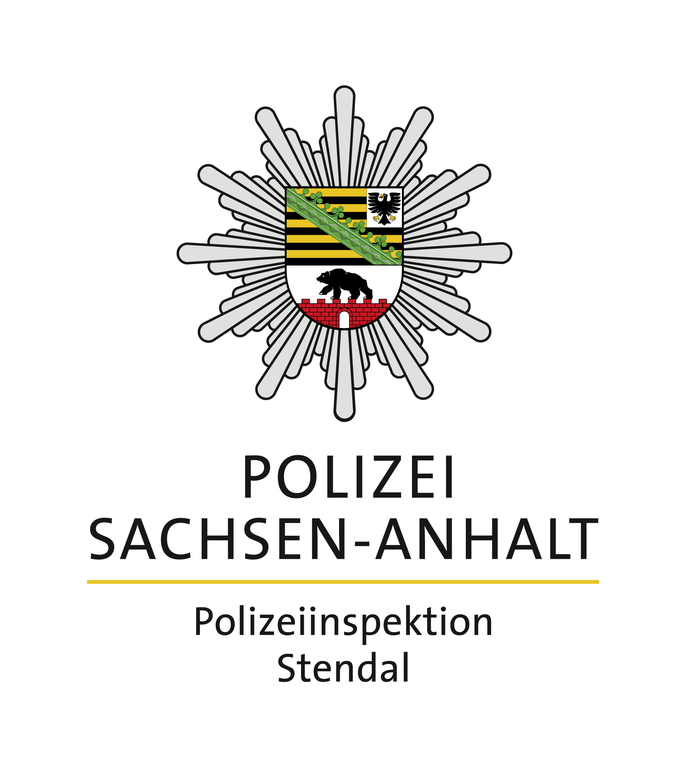 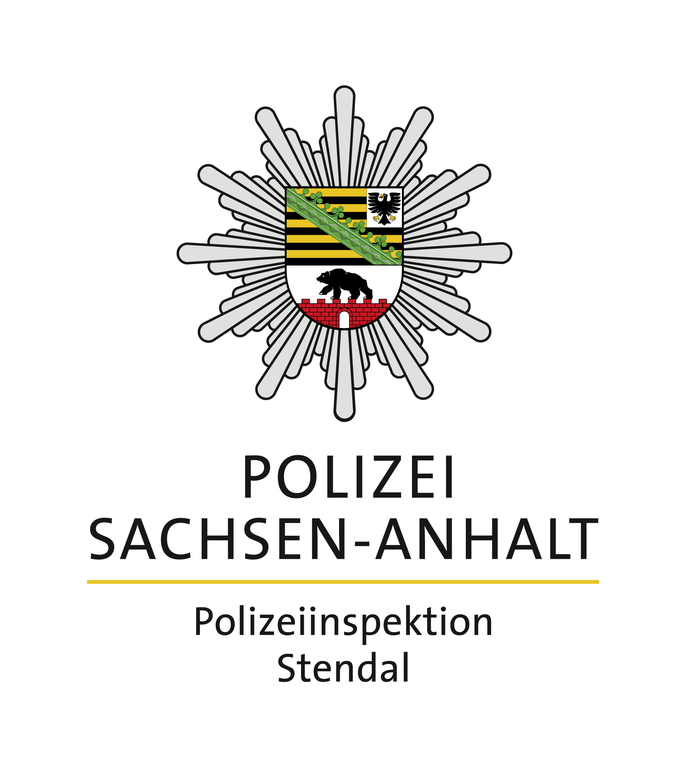 PolizeimeldungNr. 103/2024							        25.04.2024Einbruch in GaragenSeehausen, 23.04.2024 – 24.04.2024Unbekannte Täter griffen in der Nacht zum Donnerstag zehn Garagen im Garagenkomplex Salzstraße auf. Die Ermittlungen zu den Tätern und zu möglichem Diebesgut dauern an. Ein Schaden kann noch nicht benannt werden.Scheibe beschädigtStendal, Gneisenaustraße, 24.04.2024 – 25.04.2024Unbekannte Täter beschädigten in der Nacht zum Donnerstag die Scheibe eines Geschäftes. Dies wurde am Vormittag durch eine Mitarbeiterin festgestellt. Durch die Doppelverglasung konnte ein Einbruch verhindert werden. Es entstand ein Sachschaden von ca. 1.000€.Zusammenstoß zwischen PKW und Radfahrer25.04.2024, 10:00 Uhr, Tangermünde, Arneburger StraßeBei einem Zusammenstoß zwischen einem PKW- Fahrer und einer Radfahrerin wurde leicht verletzt. Demnach wollte der 78- jährige Kia- Fahrer von dem Parkplatz eines Supermarktes fahren und übersah dabei eine 60- jährige Radfahrerin, welche den Fahrradweg auf der falschen Seite in der Arneburger Straße in Richtung Stadtmitte befuhr. Sie stürzte und zog sich leichte Verletzungen zu. An beiden Fahrzeugen entstand Sachschaden. 